„Boružiukų“ grupės STEAM veiklaPirmieji „Boružiukų" konstravimai iš plastikinių šiaudelių. Vaikai jungė šiaudelius vieną su kitu, dirbo labai susikaupę. Štai ką pavyko jiems sukonstruoti.Mokytoja Rita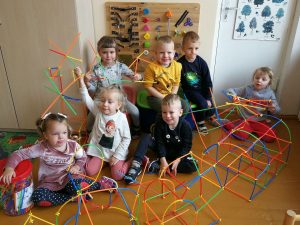 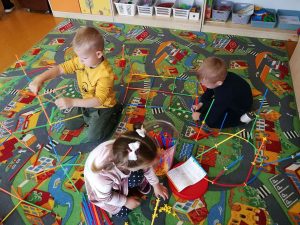 